Уважаемые коллеги!Приглашаем Вас принять участие
в заочной X Международной научно-практической конференции «Актуальные проблемы экономического развития», 
которая состоится в октябре 2019 года 
в Белгородском государственном технологическом университете им. В.Г. Шухова.К участию в конференции приглашаются магистранты, аспиранты, научно-педагогические работники, представители российских и зарубежных образовательных, научных, научно-исследовательских организаций.ОСНОВНЫЕ НАПРАВЛЕНИЯКОНФЕРЕНЦИИЭкономические проблемы и перспективы мирового и регионального развитияАктуальные проблемы экономической 
теории и практики функционирования 
бизнес-организацийТеория и практика менеджмента и маркетинговой деятельностиПроблемы реформирования и развития бухгалтерского учета, аудита, налогообложения и финансов в РФРЕГИСТРАЦИОННАЯ ФОРМАдля участия в заочной X Международной научно-практической конференции 
«Актуальные проблемы экономического 
развития»Фамилия	 Имя 	Отчество 	Должность	 Уч. степень 	Уч. звание 	Название организации	Адрес	Телефон рабочий	Телефон мобильный 	E-mail	Название доклада_______________________Основное направление	                                                       (указать номер направления)Данную форму необходимо предоставить 
до 02.08.2019 в локальный оргкомитет 
по электронной почте: conf@intbel.ru.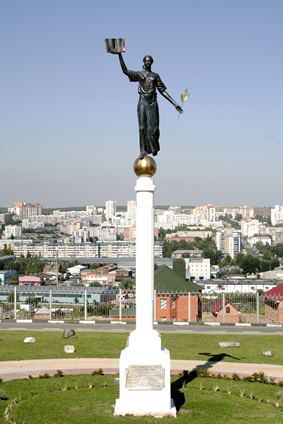 Ключевые даты02.08.2019 г. - окончание срока приёма регистрационных форм27.09.2019 г. – окончание срока приёма тезисов и статейОктябрь, 2019 г. – издание сборника статей X Международной научно-практической конференцииСАЙТ КОНФЕРЕНЦИИ
http://conf.bstu.ru/conf_bstu/aktualnie_problemi_2019ЯЗЫК КОНФЕРЕНЦИИРусский, английскийФорма проведения: заочная. Участие 
в конференции бесплатное.Сборнику статей по материалам конференции присваивается международный 
индекс ISBN, публикация в базе Российского индекса научного цитирования (РИНЦ) Научной электронной библиотеки elibrary.ru.Сборник будет размещен на сайте БГТУ им. В.Г. Шухова и репозитории открытого доступа БГТУ им. В.Г. Шухова.ЛОКАЛЬНЫЙ ОРГАНИЗАЦИОННЫЙ КОМИТЕТГокова Е.Н.Горягина А.И.Кириллова Н.К.Калмыкова Н.Н.контактная информация308012, Россия, г. Белгород, ул. Костюкова, 46, БГТУ им. В.Г. ШуховаОНТИ и ОНИРтел./факс: (4722) 55-17-49, e-mail: conf@intbel.ruорганизационный комитет
Председатель:Глаголев С.Н., д-р экон. наук, проф.Сопредседатель:
Дорошенко Ю.А., д-р экон. наук, проф.Заместитель председателя: Сомина И.В., д-р экон. наук, проф.Члены организационного комитета: Куприянов С.В., д-р экон. наук, проф.;Старикова М.С., д-р экон. наук, проф.;Бухонова С.М., д-р экон. наук, проф.;Слабинская И.А., д-р экон. наук, проф.;Сероштан М.В., д-р экон. наук, проф.

Программный комитетПредседатель:Селиверстов Ю.И., д-р экон. наук, проф.Заместитель председателя:Рудычев А.А., д-р экон. наук, проф.Члены программного комитета:Чижова Е.Н., д-р экон. наук, проф.;Щетинина Е.Д., д-р экон. наук, проф.;Трошин А.С., д-р экон. наук, проф.;Арская Е.В., канд. экон. наук, доц.;Джукич Тадия, проф.;Радосавлевич Живот, д-р, профессор эмерит;Радосавлевич Милан, д-р наук, проф.;Анджелкович Майя, проф.Министерство наукии высшего образования РФДепартамент экономического развития 
Белгородской областиФакультет бизнеса и права 
Университета УНИОН «Никола Тесла»Факультет информационных 
технологий и инжинирингаУниверситета УНИОН «Никола Тесла»Экономический факультет
 государственного Университета 
в городе Ниш
Белгородский государственныйтехнологический университет 
им. В.Г. Шухова
Институт экономики и менеджментаX Международная
научно-практическая
конференция
Актуальные проблемы 
экономического развитияв заочной форме с изданием сборника статей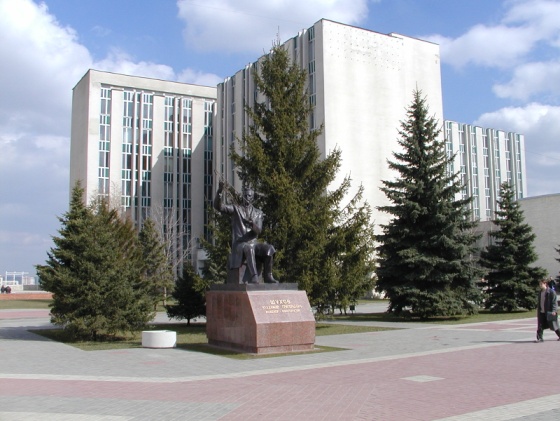 Октябрь, 2019 Белгород, Россия